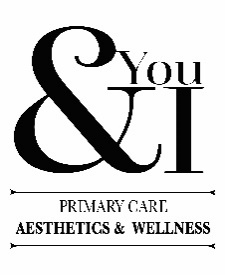 Primary Care & PrEP treatment Date: ____ / ___ / 20___Name_____________________________________________Address_____________________________________City_______________________________State__________Zip______________Email________________________Home Phone________________________________ Work/Cell Phone____________________________________Date of Birth (DOB)_______________________ Age______ Ht_____________ Wt________ Social Security Number: _______-_______- _______ Gender:  _____ Male    _____ Female   _____ TransgenderCountry of origin: ______________________________Preferred Language:  ______ English  _____ Spanish   _____Chinese   _____ Arabic    ______ Other Case Manager/Nurse information Name: _______________________________________________ Phone __________________________________Email: ________________________________________________Please list all medications you are currently taking:_______________________________________________________________________________________________________________________________________________________________________________________________________________________________________________Allergies: ___________________________ Are you on Antibiotics at this time? __________________________Patient Medical and Provider Information Primary Medical Provider: _____________________________________ Phone #_________________________Fax: ______________________ Address_____________________________________City_______________________________State__________Zip_____Email________________________Insurance Information:Name as it appears on insurance card: ___________________________________________________________________________________Primary Insurer: __________________________________________________________________________________________________________Insurance I.D:  ___________________________________________________________________________________________________________Insurance BIN #: _________________________________________________________________________________________________________Insurance PCN#: ________________________________________________________________________________________________________Patient Group #: ________________________________________________________________________________________________________Name as it appears on insurance card: ___________________________________________________________________________________Secondary Insurer:_______________________________________________________________________________________________________Insurance I.D:  ___________________________________________________________________________________________________________Insurance BIN #: _________________________________________________________________________________________________________Insurance PCN#: ________________________________________________________________________________________________________Patient Group #: ________________________________________________________________________________________________________Patient Pharmacy Information:Primary Pharmacy: ______________________________________________________________________________________________________Phone: _______________________________________________ Fax: _____________________________________________________________Delivery information: Deliver to:       _______ Home          _____Primary Care Provider Office______ Check this box to authorize the receipt of medication in mail, waiving need for signature: Blister pack or any other packaging requirement: __________________________________________________________________Callback precautions: ____________________________________________________________________________________________Other information (Example: No safety caps, etc.) __________________________________________________________________Please Check All that Apply: _______ Automatically refill any prescription before I run out of medicine_______ I am interested in having Pharmacy Fill all my medication needs I HEREBY AUTHROIZE PHARMACY TO OVERSEE AND DISPNESE MY PRESCRIPTION MEDICATIONSPatient Name: _____________________________________ Signature: ____________________ Date: __________________PATIENT OR GUARDIAN MUST SIGN TO ATTEST THAT INFORMATION ON THIS FORM IS CORRECT Patient Signature: __________________________________________        Date: ________________________________________Case Manager/Provider Name:   _________________________________ Date: ______________________________________                                                              Please print nameCase Manager/Provider Signature:   ___________________________________________________________________________I understand the information on this form is essential to determine my medical and needs and the provision of treatment.  I understand that if any changes occur in my medical history/health I will report it to the office as soon as possible.  I have read and understand the above medical history questionnaire.  I acknowledge that all answers have been recorded truthfully and will not hold any staff member responsible for any errors or omissions that I have made in the completion of this form.REMEMBER TO SEND COPY OF ALL PATIENT INSURANCE CARD (FRONT AND BACK) AND SCRIPTS WITH ENROLLMENT FORMS CONSENT FORM For initiating TRUVADA for Pre-exposure Prophylaxis ( PrEP)      Instructions: Review form with an HIV-negative person who is about to start taking TRUVADA for PrEP indication at each visit. File form in the person’s medical record. Truvada is indicated in combination with safer sex practices for pre-exposure prophylaxis (PrEP) to reduce the risk of sexually acquired HIV-1 in adults at high risk. The following factors may help to identify individuals at high risk: _ Has a partner (s) known to be HIV-1 infected or engages in sexual activity within a high prevalence area or social network and one or more of the following:  - Inconsistent or no condom use.  Diagnosis of Sexually transmitted infections.   Exchange of sex for commodities (such as money, shelter, food, or drugs).  Use of illicit drugs, alcohol dependence.  Incarceration.  Partner(s) of unknown HIV-1 status with any of the factors listed above. __________________________________      _________________ X __________________________             _______________Healthcare Provider’s Signature              Date:                        HIV-Negative Person’s Signature     Date:Healthcare Provider AgreementBy Signing below, I signify my understanding of the risks and benefits of TRUVADA for PrEP indication and my obligation as a prescriber to educate the HIV-negative person about these risks, counsel the person on risk reduction, monmitor the person appropiatedly, and report adverse events. Specifically, I attest to having done the following: -Confirmed the negative HIV-1 Status of this person prior to starting TRUVADA for PrEP indication.-Read the prescribing information , including the BOXED WARNING- Discussed with the HIV-negative person the known safety risks with use of TRUVADA for a PrEP indication. -Discussed the importance of regular HIV-1 testing (at least every 3 months) while taking TRUVADA for PrEP indication-Reviewed the TRUVADA medication guide with the HIV negative person at high risk prior to prescribing TRUVADA for a PrEP indication-Completed the items on the checklist for Prescriber’s initiation of TRUVADA for Pre-exposure Prophylaxis (PrEP)HIV-Negative Person AgreementBy signing below, I acknopwledge that I have talked with my healthcare provider about the risks and benefits of TRUVADA to reduce the risk of getting HIV-1 Infection, and I understand them clearly. Specifically , I attest to the following: My healthcare provider talked with me about the importance of follow-up HIV-1 testing, an di agree to have repeat HIV-1 screening tests (at least every 3 months) as scheduled by my health care provider. My healthcare provider talked with me about the safety risks involved with using TRUVADA to reduce the risk of getting HIV-1 infectionMy healthcare provider talked with me about a complete prevention strategy and always practicing safe sex by using condoms correctly I will talk with my healthcare provider if I have any questionsI have read the TRUVADA Medication Guide. 